Name:____________________________________Directions: Answer the following questions in complete sentences. What is foreign policy?Explain the basic goals of US foreign policy.Explain the purpose, function, and “art” of diplomacy. How do Summits and Treaties go hand in hand?Explain the five ways the US gives foreign aid.What is a covert action? Give me two examples from the textbook. How does the US apply “Economic Pressure” on other nations?Why would the US want to get involved in foreign policy matters?Why would the US want to avoid involvement in foreign policy matters?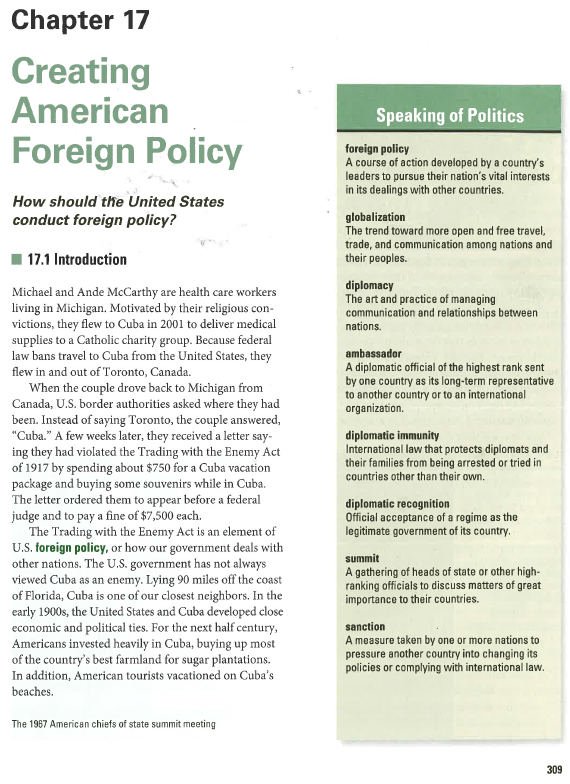 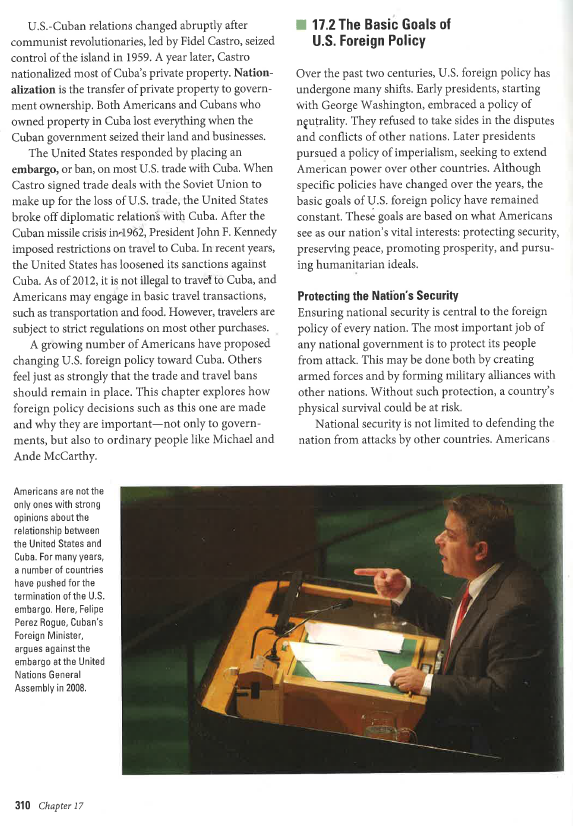 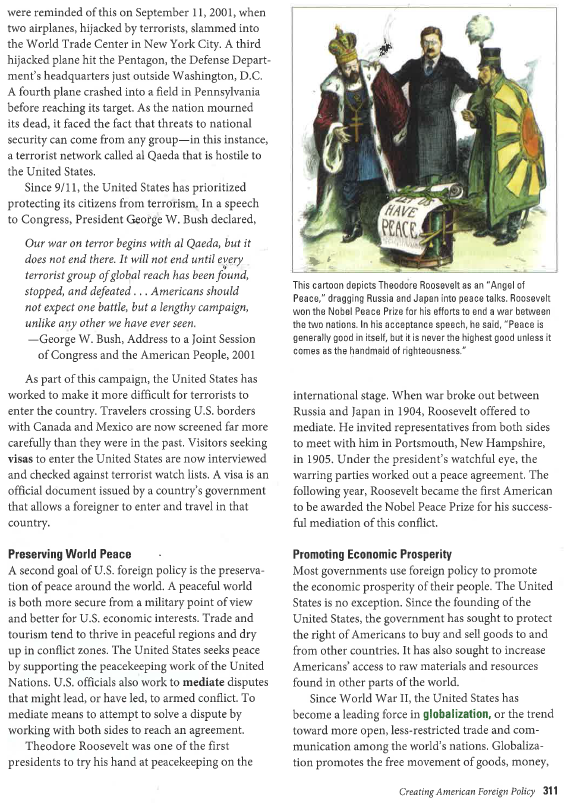 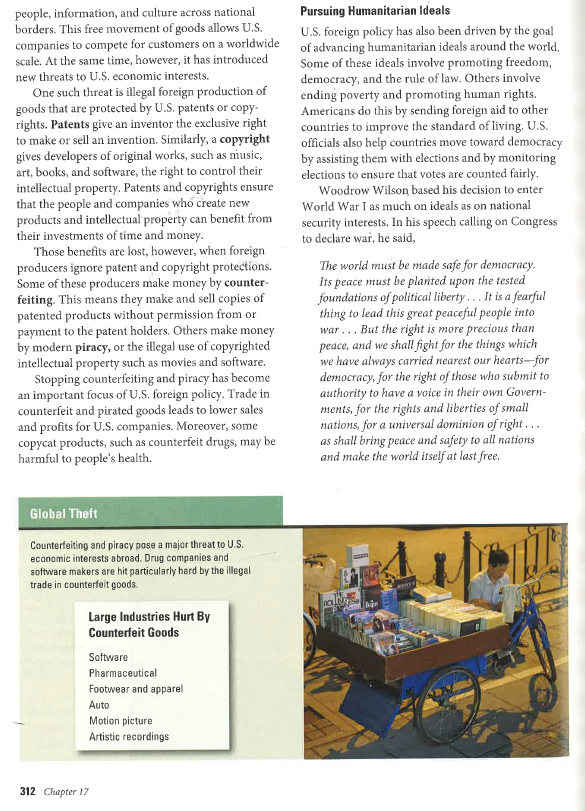 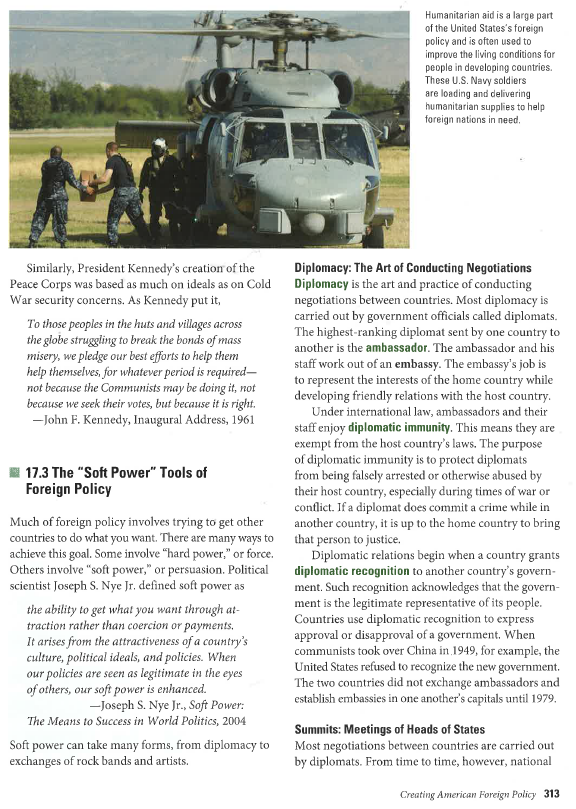 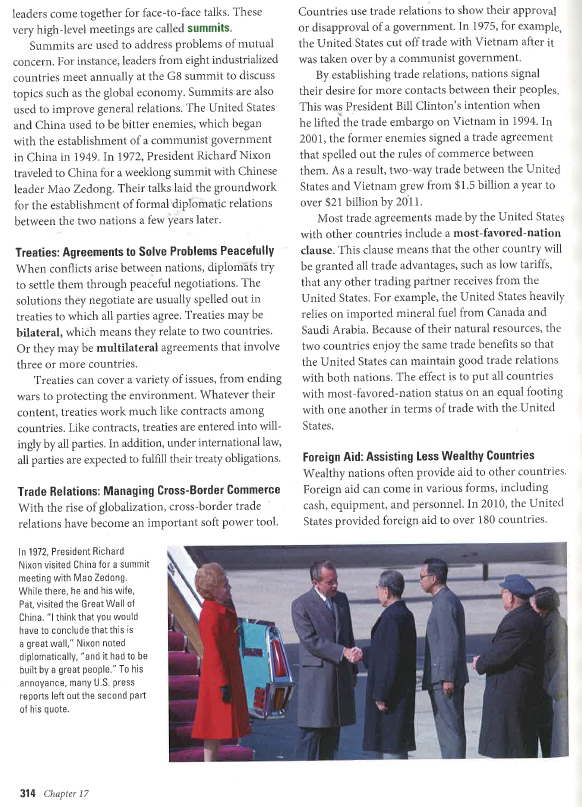 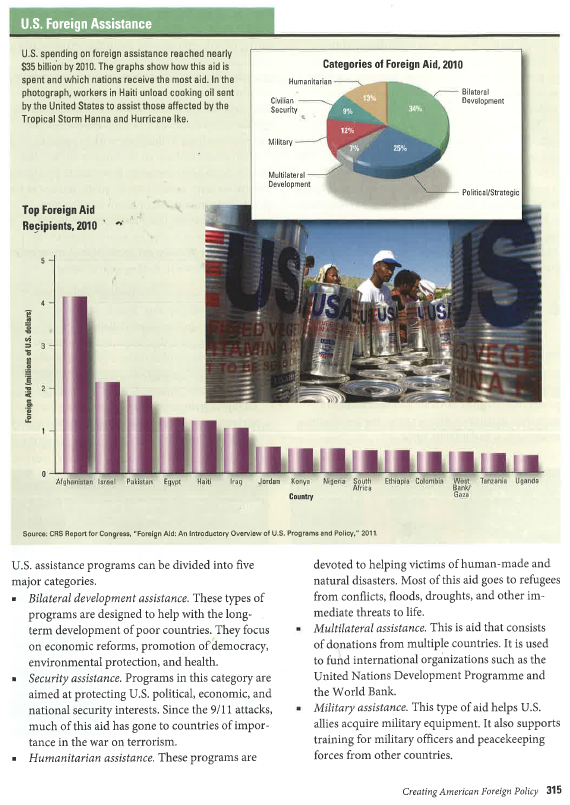 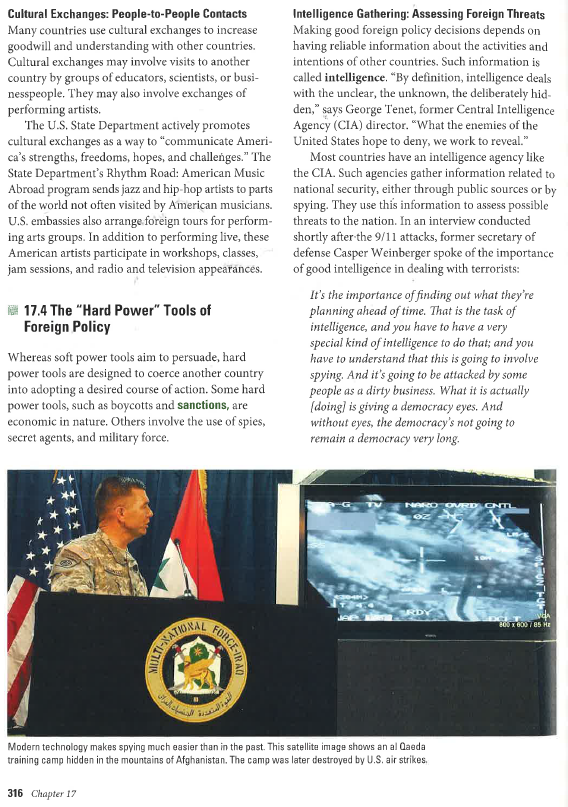 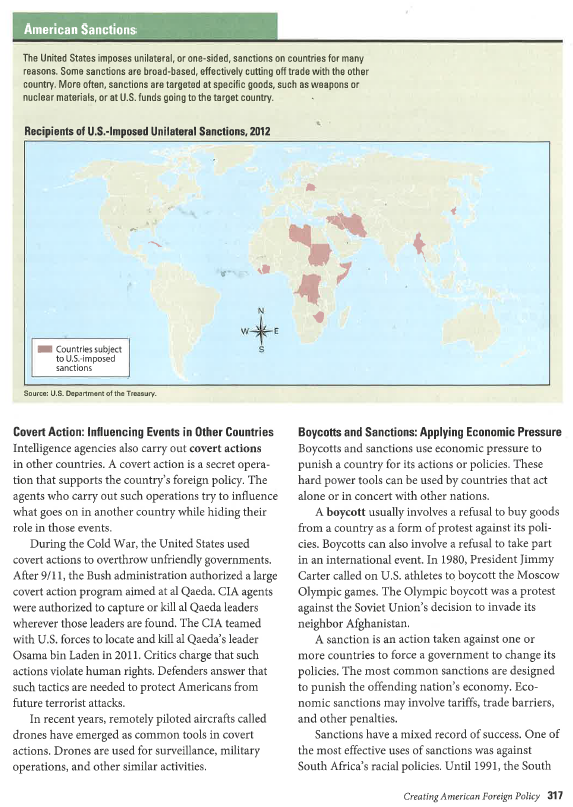 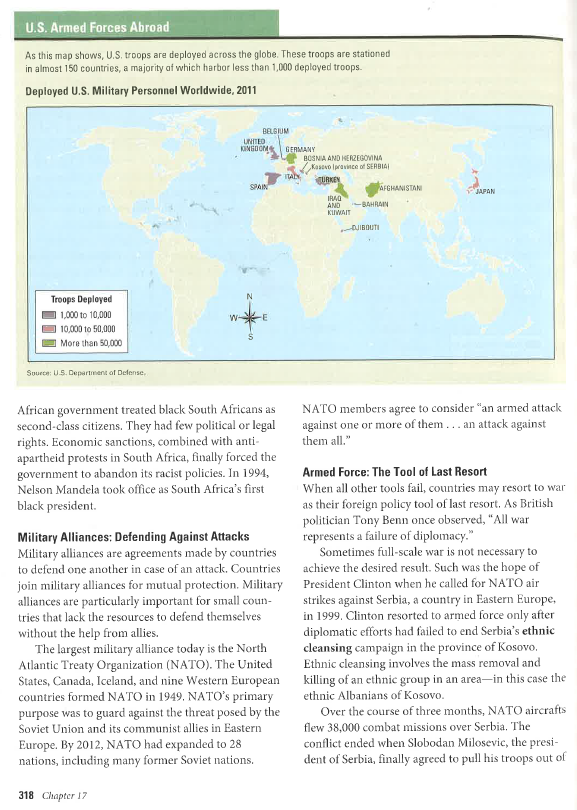 